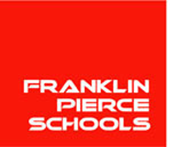 Community ServiceHour Requirements:Details:Data Tracker:Community Service ReflectionClass ofHoursCombination Options202215Any combination202320 Any combination202425Any combination2025 and beyond3020 Community/10 School based splitSchool-BasedGreater Community (non-school based)HoursMaximum of 10 hoursMinimum of 20 hoursWhereServing your school in school-based events as a member of a club, team manager, ROTC, etc.Non-PaidServing your community with non-profit/community-based organizations. Could be school organized but not serving the schoolNon-PaidWhenOutside of school day with exception of school “Day of Service” eventsOutside of school dayHow to DocumentStudents need to keep the data tracker up to dateOnce all hours are fulfilled, complete the reflection.For Distinguished, refer to the Distinguished Requirements Students need to keep the data tracker up to dateOnce all hours are fulfilled, complete the reflection.For Distinguished, refer to the Distinguished Requirements LocationLocationDescription of Community ServiceDescription of Community ServiceHoursSchool BasedGreater CommunityDescription of Community ServiceDescription of Community ServiceHoursTotal Hours Completed àTotal Hours Completed àTotal Hours Completed àSchool Based Hours Total àSchool Based Hours Total àSchool Based Hours Total àGreater Community Hours total àGreater Community Hours total àGreater Community Hours total àWhat?  Report on the events of your community service.  What happened? What service did you provide? What is the issue your service addressed?So What? Analyze the experiences.  What did you learn? What difference did you make? How did you grow as an individual? What did you learn about yourself?Now What?  Reflecting on your service, is there anything you would do differently? Why? How can you continue to serve in the future? Thinking about your post-secondary plan, how will community service benefit you and others?ProficientNot PassingHours are met according to graduation classAndMeaningful reflection is completed for Community ServiceHours are not met according to graduating classAnd  / OrReflection is not completed at a proficient level